РЕСПУБЛИКА ДАГЕСТАНСОБРАНИЕ ДЕПУТАТОВ МУНИЦИПАЛЬНОГО РАЙОНА «ДЕРБЕНТСКИЙ РАЙОН»  « 5»  апреля 2021 г.                                                                                                                   №39/5РЕШЕНИЕ Об утверждении Положения о знаке отличия«За заслуги  перед  Дербентским районам»     Руководствуясь п.2 ч.1ст.17 Федерального закона от 06.01.2003г. №131-ФЗ "Об общих принципах организации местного самоуправления в Российской Федерации" и ст.4 Устава муниципального образования «Дербентский район», Собрание депутатов МР «Дербентский район»РЕШИЛО:     1. Учредить знак отличия "За заслуги перед Дербентским районам".     2. Утвердить Положение о знаке отличия "За заслуги перед Дербентским районам" (прилагается).     3. Опубликовать настоящее постановление в газете «Дербентские известия» и разместить на официальном сайте Дербентского района.Глава муниципального района«Дербентский район»                                                                     М.Г. РагимовПредседательСобрания депутатов МР «Дербентский район»                                                             М. А. Семедов Приложение  к решению Собрания депутатов                                                                                              МР  «Дербентский район»                                                                                             от «5» апреля 2021 №39/5ПОЛОЖЕНИЕО ЗНАКЕОТЛИЧИЯ «ЗА ЗАСЛУГИ ПЕРЕД ДЕРБЕНТСКИМ РАЙОНАМ»Глава 1. ПРЕДМЕТ РЕГУЛИРОВАНИЯ НАСТОЯЩЕГО ПОЛОЖЕНИЯНастоящим Положением о знаке отличия «За заслуги перед Дербентским районам», определяется круг лиц, которые могут быть им награждены, определяются заслуги и достижения, за которые производится награждение знаком отличия, устанавливаются его описание и правила ношения, описание удостоверения к знаку отличия.Глава 2. ЛИЦА, КОТОРЫЕ МОГУТ БЫТЬ НАГРАЖДЕНЫ ЗНАКОМ ОТЛИЧИЯ«ЗА ЗАСЛУГИПЕРЕД ДЕРБЕНТСКИМ РАЙОНОМ»Знаком отличия «За заслуги перед Дербентским районам» (далее по тексту - Знак отличия) могут быть награждены граждане Российской Федерации, иностранные граждане и лица без гражданства, независимо от места их проживания.Допускается  награждение Знаком отличия посмертно за проявленные мужество, смелость и отвагу.Глава 3. ЗАСЛУГИ И ДОСТИЖЕНИЯ, ЗА КОТОРЫЕ ПРОИЗВОДИТСЯ НАГРАЖДЕНИЕ ЗНАКОМ ОТЛИЧИЯЗнак  отличия является формой поощрения за особые заслуги и выдающиеся достижения в сфере социально-экономического развития муниципального района «Дербентский район», а также за проявленные мужество, смелость и отвагу.     Знаком отличия награждаются граждане, профессиональная и общественная деятельность которых принесла значимые для Дербентского района результаты в экономической, производственной, научно-исследовательской деятельности, а также в сфере развития культуры, искусства, воспитания и образования, здравоохранения, спорта и физической культуры; в укреплении законности, правопорядка и общественной безопасности, за активное участие в общественной, благотворительной деятельности во благо района и его населения, за проявленные мужество, смелость и отвагу. а также иные заслуги.Глава 4. ПОРЯДОК ВОЗБУЖДЕНИЯ ХОДАТАЙСТВА О НАГРАЖДЕНИИ ЗНАКОМ ОТЛИЧИЯ       Ходатайства о награждении Знаком отличия могут выступать основаниями для внесения представлений к награждению Знаком отличия.Ходатайства о награждении Знаком отличия могут быть инициированы руководителями, коллективами организаций, депутатами Собрания депутатов муниципального района «Дербентский район» (далее – Собрания депутатов) в количестве не менее 3-х человек, общественными организациями, политическими партиями.Ходатайства о награждении Знаком отличия оформляются в письменном виде и должны содержать:1) сведения о гражданине Российской Федерации, иностранном гражданине или лица без гражданства (далее - гражданин), которого предлагается представить к награждению Знаком отличия;2) описание заслуг или достижений гражданина, за которые его предлагается представить к награждению Знаком отличия, а также основные показатели экономической эффективности деятельности организации в случае, когда предлагается представить к награждению Знаком отличия руководителя или заместителя руководителя организации.Ходатайство о награждении Знаком отличия, инициированное руководителем организации, должно быть подписано руководителем организации и заверено печатью организации.Ходатайство о награждении Знаком отличия, инициированное коллективом организации, общественной организации, политической партии должно быть подписано лицом, председательствовавшим на собрании коллектива организации, партии, на котором было принято решение о возбуждении ходатайства.Ходатайство о награждении Знаком отличия, инициированное депутатами Собрания депутатов, должно быть подписано депутатами (не менее трех человек) и заверено печатью Собрания депутатов.Неотъемлемой частью ходатайства о награждении Знаком отличия является Наградной лист, который должен быть заполнен по форме, установленной в приложении к настоящему Положению.На представляемых к награждению председателей советов директоров, руководителей, их заместителей, кроме того, прилагаются следующие сведения:- справка из налогового органа об отсутствии задолженности по налоговым и иным обязательным платежам (ее реструктуризации) и состоянии с текущими налоговыми платежами. В справках налоговых органов необходимо указывать суммы налогов, перечисляемых в федеральный, республиканский и местные бюджеты раздельно за три года и за прошедшие месяцы текущего года. При наличии реструктурированной задолженности по налоговым и иным обязательным платежам представлять документы, подтверждающие факт реструктуризации задолженности, а также сведения о динамике ее погашения в соответствии с утвержденным графиком;- сведения о конкретном вкладе организации в социально-экономическое развитие муниципального района «Дербентский район».Глава 5. ПОРЯДОК ВНЕСЕНИЯ И РАССМОТРЕНИЯ ПРЕДСТАВЛЕНИЯ К НАГРАЖДЕНИЮ ЗНАКОМ ОТЛИЧИЯПредставления к награждению Знаками отличия вносятся Главе муниципального района «Дербентский район» (далее – Глава района):1) на основании ходатайств о награждении Знаками отличия;2) по инициативе депутатов Собрания депутатов не менее трех человек.Представления к награждению Знаками отличия регистрируются в день их поступления и передаются для предварительного рассмотрения в аппарат администрации муниципального района «Дербентский район» (далее - аппарат администрации).     Аппарат администрации в течение 30 дней с момента внесения представлений к награждению Знаками отличия осуществляет их предварительное рассмотрение, в том числе проводит проверку указанных в них сведений.Решения о награждении Знаками отличия принимаются Главой района в месячный срок с момента внесения представлений к награждению Знаками отличия и оформляются постановлением Главы района.В случае принятия решения о невозможности награждения гражданина Знаком отличия Глава района в течение пяти дней с момента принятия такого решения информирует об этом заявителей.Глава 6. ОПИСАНИЕ ЗНАКА ОТЛИЧИЯ Знак отличия представляет собой  (прилагается) Глава 7. ПРАВИЛА НОШЕНИЯ ЗНАКА ОТЛИЧИЯ Знак отличия носится на левой стороне груди.При отсутствии у лица, награжденного Знаком отличия, орденов, медалей, знаков отличия, Знак отличия размещается на пиджаке (жакете) так, чтобы верхний край Знака отличия располагался ниже уровня угла лацкана на 70 миллиметров.При наличии у лица, награжденного Знаком отличия, орденов, медалей, знаков отличия Российской Федерации, СССР и (или) иностранных государств, медалей, знаков отличия, учрежденных органами государственной власти Российской Федерации и СССР, расположение Знака отличия по отношению к ним определяется в соответствии с федеральным законодательством.Глава 8. ОПИСАНИЕ УДОСТОВЕРЕНИЯ К ЗНАКУ ОТЛИЧИЯ Удостоверение к Знаку отличия представляет собой книжечку размером 105 на 75 миллиметров красного цвета, выполненной из глянцевой бумаги.В центральной части лицевой стороны книжечки помещено изображение герба муниципального района «Дербентский район» размером 72 на 64 миллиметров, под которым в центре помещена надпись в одну строку «УДОСТОВЕРЕНИЕ» (высота букв в строке 5 миллиметров).На левой внешней стороне удостоверения к Знаку отличия изображения и надписи отсутствуют.На левой внутренней стороне удостоверения к Знаку отличия в центре помещено одноцветное изображение Знака отличия. Размер изображения соответствует размеру Знака отличия.На правой внутренней стороне удостоверения к Знаку отличия вверху помещены четыре линии для последующего указания над ними фамилии, имени и отчества лица, награжденного Знаком отличия. Ниже помещена надпись в две строки «НАГРАЖДЕН» (высота букв в строке 4 миллиметра), «НАГРУДНЫМ ЗНАКОМ» (высота букв в строке 3 миллиметра). Ниже надписи «Награжден нагрудным знаком» помещены три линии для последующего указания над линиями должности и подписи лица, вручившего Знак.Слева в углу помещена надпись «М.П.» (высота букв в надписи 3 миллиметра).Внутренние стороны удостоверения к Знаку отличия белого цвета.Заказы на изготовление Знаков отличия и бланков удостоверений к Знакам отличия, их учет и хранение осуществляет аппарат администрации.Глава 9. ЗАКЛЮЧИТЕЛЬНЫЕ ПОЛОЖЕНИЯЗнак отличия, удостоверение, вручаются лицу, удостоенному этого Знака, Главой района в торжественной обстановке.НАГРАДНОЙ ЛИСТ ЗНАКА ОТЛИЧИЯ«ЗА ЗАСЛУГИ ПЕРЕД ДЕРБЕНТСКИМ РАЙОНАМ»1. Сведения о гражданине РФ, которого предлагается представить к награждению Знаком отличия «За заслуги перед Дербентским районам»:Фамилия __________________________________________________________________.Имя ______________________________________________________________________.Отчество _________________________________________________________________.Пол ______________________________________________________________________.Дата рождения ____________________________________________________________.Место рождения ___________________________________________________________.Образование ______________________________________________________________.Ученая степень, ученое звание ____________________________________________.Место жительства _________________________________________________________.2. Сведения о награждении лица государственными наградами, наградами Республики Дагестан или присвоении почетного звания:_____________________________________________________________________________________________________________________________________________________.3. Сведения о трудовой деятельности лица:Место работы в настоящее время ___________________________________________.Должность ________________________________________________________________.Трудовой стаж ____________________________________________________________.Выполняемая работа с начала трудовой деятельности (включая военную службу, работу по совместительству, предпринимательскую деятельность и т.п.):----------------------+---------------------------------+------------------¦     Месяц и год     ¦Должность с указанием организации¦Адрес организации¦+-----------+---------+                                 ¦                 ¦¦поступления¦  ухода  ¦                                 ¦                 ¦+-----------+---------+---------------------------------+-----------------++-----------+---------+---------------------------------+-----------------++-----------+---------+---------------------------------+-----------------++-----------+---------+---------------------------------+-----------------+------------+---------+---------------------------------+------------------4. Сведения о заслугах или достижениях лица, за которые его предлагается представить к награждению знаком отличия:_____________________________________________________________________________________________________________________________________________________.5. Основные показатели экономической эффективности деятельности организации (в случае, когда предлагается представить к награждению знаком отличия руководителя или заместителя руководителя организации):_____________________________________________________________________________________________________________________________________________________.6. Наименование организации, руководитель или коллектив, группа депутатов, которые возбуждают ходатайство о награждении:_____________________________________________________________________________________________________________________________________________________.Дата _____________________                       Подписи __________________    ______________________________________________________ОПИСАНИЕ ЗНАКА ОТЛИЧИЯ Знак отличия представляет собой восьмиконечную звезду с зубчатыми концами, образованную из двух четырехконечных звезд Верхняя четырехконечная звезда образована пучками расходящихся от центра выпуклых посеребренных лучей. Пучки лучей чередуются с промежутками, представляющими собой углубленную полированную посеребренную поверхность.Нижняя четырехконечная звезда образована пучками расходящимися от центра выпуклых позолоченных лучей. Пучки лучей чередуются с промежутками, представляющими собой углубленную полированную позолоченную поверхность.В центре восьмиконечной звезды поверх расходящихся пучков лучей наложено выпуклое изображение герба муниципального района «Дербентский район», выполненное цветной эмалью. Изображение герба муниципального района «Дербентский район» помещено в круг, покрытый синей и красной эмалью. В окружности над гербом муниципального района «Дербентский район» помещена надпись рельефными буквами в две строки "ЗА ЗАСЛУГИ", "ПЕРЕД  ДЕРБЕНТСКИМ РАЙОНОМ" (высота букв в надписи 2 миллиметра). Строки разделены между собой двумя точками. Расстояние между противоположными концами звезды 60 миллиметров.Над кругом с изображением герба муниципального района «Дербентский район» и надписи "За заслуги перед Дербентским районом" расположен позолоченный рельефный знак круглой формы.Оборотная сторона знака отличия муниципального района «Дербентский район» позолочена. В центре позолоченного основания знака отличия муниципального района «Дербентский район» находится позолоченный резьбовой штифт для прикрепления знака отличия  муниципального района «Дербентский район» "За заслуги перед Дербентским районом " к одежде.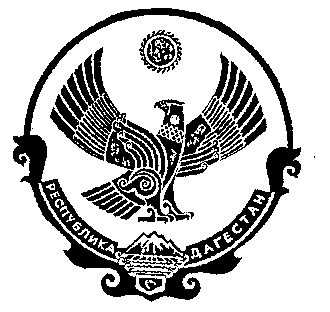 